        КАРАР                                                                      РАСПОРЯЖЕНИЕ    24 июль 2019 й                          № 18                               24 июля 2019 г.О назначении лица, ответственного за актуализацию адресов в Федеральной информационной адресной системе        В соответствии с Федеральным законом  от 06 октября 2003г. № 131-ФЗ «Об общих принципах организации местного самоуправления в Российской Федерации», Федеральным законом от 27 июля 2010г. № 210-ФЗ «Об организации предоставления государственных и муниципальных услуг», распоряжением Правительства Российской Федерации от 10.06.2011г. № 1011-р, в целях актуализации сведений об адресах объектов собственности, находящихся на территории сельского поселения Казанчинский сельсовет,Назначить главу сельского поселения Денисламова Ильдара Фаритовича ответственным лицом за актуализацию сведений об адресах объектов собственности, расположенных на территории сельского поселения.Контроль за исполнением настоящего распоряжения оставляю за собой.         Глава сельского поселения                                           И.Ф.ДенисламовБашҡортостан  РеспубликаһыАСКЫН РАЙОНЫМУНИЦИПАЛЬ РАЙОНЫНЫҢҠАҘАНСЫ АУЫЛ СОВЕТЫАУЫЛ БИЛӘМӘҺЕХАКИМИӘТЕ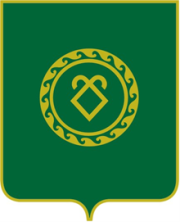 АДМИНИСТРАЦИЯСЕЛЬСКОГО ПОСЕЛЕНИЯКАЗАНЧИНСКИЙ СЕЛЬСОВЕТМУНИЦИПАЛЬНОГО РАЙОНААСКИНСКИЙ РАЙОНРеспублики Башкортостан